СОВЕТ ДЕПУТАТОВ СЕЛЬСКОГО  ПОСЕЛЕНИЯПЕТРОВСКИЙ  СЕЛЬСОВЕТДобринского муниципального районаЛипецкой области15-я сессия V-го созываРЕШЕНИЕ07.11.2016г.                                п.свх.Петровский	                          № 36-рс О проведении конкурса по отбору кандидатур на должность главы сельского поселения  Петровский сельсовет  Добринского муниципального района Липецкой области Российской ФедерацииВ связи с досрочным прекращением полномочий главы сельского поселения  Петровский  сельсовет  Добринского муниципального района Липецкой области Российской Федерации, в соответствии с Законом Липецкой области №322 от 02.10.2014 года  «О некоторых вопросах местного самоуправления в Липецкой области», Уставом сельского поселения  Петровский сельсовет  Добринского муниципального района, Порядком проведения конкурса по отбору кандидатур на должность главы сельского поселения  Петровский сельсовет  Добринского муниципального района Липецкой области Российской Федерации», принятым решением Совета депутатов сельского поселения  Петровский сельсовет  Добринского муниципального района  № 192-рс от 26.06.2015г., Совет депутатов сельского поселения  Петровский сельсовет  Добринского муниципального района РЕШИЛ:1.Объявить  конкурс по отбору кандидатур на должность главы сельского поселения  Петровский  сельсовет  Добринского муниципального района Липецкой области Российской Федерации. 2.Утвердить состав членов конкурсной комиссии, назначаемых Советом депутатов сельского поселения Петровский сельсовет:1)Гурова Ольга Викторовна – учитель МБОУ средняя общеобразовательная школа пос.Петровский, депутат Совета депутатов сельского поселения Петровский сельсовет;2)Малыхин Михаил Иванович- рентгенолог филиала поликлиники № 2 ГУЗ «Добринская МРБ»;3)Рудакова Елена Александровна – специалист администрации сельского поселения Петровский сельсовет.3.Установить срок приема конкурсной комиссией документов от лиц, изъявивших желание участвовать в конкурсе с 14  по 28 ноября  2016 года ежедневно с 09.00 до 16.00 часов кроме субботы и воскресенья в кабинете №9 администрации Добринского муниципального района (п.Добринка, ул.М.Горького, 5).4.Гражданин, изъявивший желание участвовать в конкурсе представляет в конкурсную комиссию документы согласно перечню (прилагается).  5.Провести первое организационное заседание конкурсной комиссии 30 ноября 2016 года в 10.00  часов в малом  зале администрации Добринского муниципального района.6.Провести конкурсное испытание 02.12.2016 года в 10.00 часов в № 1 администрации сельского поселения Петровский сельсовет Добринского муниципального района по адресу: Липецкая область, Добринский район,  п.свх.Петровский, ул. Дрикаловича, д.1.5.Направить настоящее решение главе администрации Добринского муниципального района Липецкой области для назначения членов комиссии по отбору кандидатур на должность главы сельского поселения  Петровский  сельсовет Добринского муниципального района. 6.Опубликовать настоящее решение в районной газете «Добринские вести».7.Настоящее решение вступает в силу со дня  его принятия.Заместитель председателя Совета депутатовсельского поселенияПетровский сельсовет                                                    З.И.НовиковаПриложение                                                                                 к решению Совета депутатов                                                                   сельского поселения Петровский сельсовет      от 07.11.2016 г. №35 -рсПредставление документов в конкурсную комиссию1) личное заявление об участии в конкурсе  и его копию;2) копию паспорта (страницы, удостоверяющие личность гражданина, регистрацию по месту жительства, воинскую обязанность, семейное положение, наличие детей);3) копии документов, подтверждающих трудовую деятельность;4) копии документов об образовании;5)копию страхового свидетельства обязательного пенсионного страхования (при наличии);6) копию свидетельства о постановке физического лица на учет в налоговом органе по месту жительства на территории Российской Федерации  (при наличии);7) копии документов воинского учета - для граждан, пребывающих в запасе, и  лиц, подлежащих призыву на военную службу;8) справку о наличии (отсутствии) судимости и (или) факта уголовного преследования, либо о прекращении уголовного преследования и факта административного преследования, предусмотренного статьями 20.3 и 20.29 Кодекса Российской Федерации об административных правонарушениях;9) письменное уведомление о том, что кандидат не имеет счетов (вкладов), не хранит наличные денежные средства и ценности в иностранных банках, расположенных за пределами территории Российской Федерации, не владеет и (или) не пользуется иностранными финансовыми инструментами;        10) сведения о доходах, расходах, об имуществе и обязательствах имущественного характера, принадлежащих кандидату, его супруге (супругу)  и несовершеннолетним детям   в соответствии с формой, утвержденной Указом Президента Российской Федерации от 23 июня 2014 г. N 460;11) медицинское заключение о состоянии здоровья (форма №001-ГС/у "Заключение медицинского учреждения о наличии (отсутствии) заболевания, препятствующего поступлению на государственную гражданскую службу Российской Федерации и муниципальную службу или ее прохождению"); 12) две цветные фотографии размером 4 x 6 см.; 13) концепцию социально-экономического развития сельского поселения Петровский сельсовет на 5-ти летний период, включающую в себя  описание стратегии развития сельского поселения Петровский сельсовет по основным направлениям в рамках полномочий сельского поселения.          Гражданином, изъявившим желание участвовать в конкурсе,  могут быть также представлены документы о дополнительном профессиональном образовании, о присвоении ученой степени, ученого звания, о награждении наградами и присвоении почетных званий и иные характеризующие его документы.Копии документов представляются вместе с подлинниками. После заверения копий документов секретарем конкурсной комиссии, подлинники возвращаются гражданину. Кандидат вправе предоставить нотариально заверенные или заверенные иным уполномоченным лицом копии документов, указанных в пункте 4.1. настоящего Порядка. Так же документы и копии документов могут быть представлены по просьбе кандидата иными лицами, при этом подлинность подписи кандидата на заявлении в письменной форме должна быть удостоверена нотариально.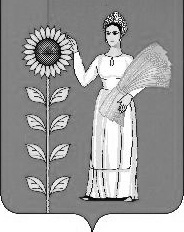 